Comportements et stratégies : les liens entre les nombresComportements et stratégies : les liens entre les nombresComportements et stratégies : les liens entre les nombresComportements et stratégies : les liens entre les nombresComportements et stratégies : les liens entre les nombresComportements et stratégies : les liens entre les nombresL’élève crée des groupes de 2, mais a de 
la difficulté à identifier les nombres pairs et impairs.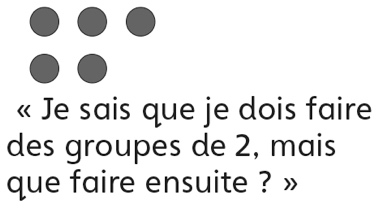 L’élève crée des groupes de 2, mais a de 
la difficulté à identifier les nombres pairs et impairs.L’élève compare et ordonne des quantités 
en utilisant la correspondance 1 à 1 ou 
en comptant (modélise les nombres à l’aide 
de matériel concret).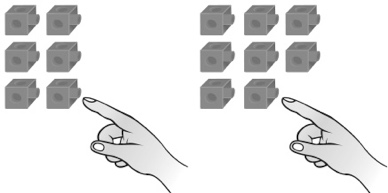 L’élève compare et ordonne des quantités 
en utilisant la correspondance 1 à 1 ou 
en comptant (modélise les nombres à l’aide 
de matériel concret).L’élève compare et ordonne des nombres écrits à l’aide de repères.« Je sais que 25 est moins que 30 et que 39 est plus que 30. Donc, 39 est plus que 25. »L’élève compare et ordonne des nombres écrits à l’aide de repères.« Je sais que 25 est moins que 30 et que 39 est plus que 30. Donc, 39 est plus que 25. »Observations et documentationObservations et documentationObservations et documentationObservations et documentationObservations et documentationObservations et documentationL’élève détermine combien il y en a de plus 
ou de moins en faisant des regroupements 
(il regroupe les cubes pour faire des trains 
et les aligne).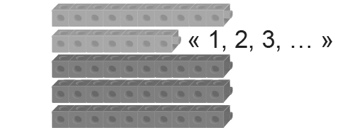 L’élève détermine combien il y en a de plus 
ou de moins en faisant des regroupements 
(il regroupe les cubes pour faire des trains 
et les aligne).L’élève détermine combien il y en a de plus 
ou de moins en comptant (il trouve la distance entre les nombres sur une droite numérique ou sur une grille de 100).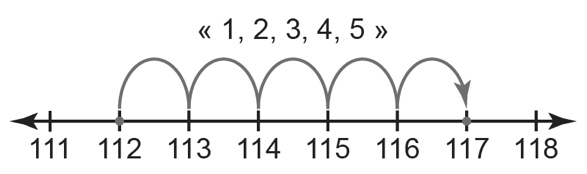 L’élève détermine combien il y en a de plus 
ou de moins en comptant (il trouve la distance entre les nombres sur une droite numérique ou sur une grille de 100).L’élève réussit à accomplir les tâches associées aux liens entre les nombres et communique son raisonnement en utilisant 
le langage mathématique.L’élève réussit à accomplir les tâches associées aux liens entre les nombres et communique son raisonnement en utilisant 
le langage mathématique.Observations et documentationObservations et documentationObservations et documentationObservations et documentationObservations et documentationObservations et documentation